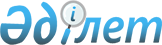 О признании утратившим силу решения областного маслихата от 17 августа 2016 года № 56 "Об утверждении Правил выдачи служебного удостоверения аппарата Актюбинского областного маслихата и его описание"Решение маслихата Актюбинской области от 26 февраля 2020 года № 513. Зарегистрировано Департаментом юстиции Актюбинской области 3 марта 2020 года № 6844
      В соответствии со статьей 7 Закона Республики Казахстан от 23 января 2001 года "О местном государственном управлении и самоуправлении в Республике Казахстан", статьей 27 Закона Республики Казахстан от 6 апреля 2016 года "О правовых актах", Актюбинский областной маслихат РЕШИЛ:
      1. Признать утратившим силу решение областного маслихата от 17 августа 2016 года № 56 "Об утверждении Правил выдачи служебного удостоверения аппарата Актюбинского областного маслихата и его описание" (зарегистрированное в Реестре государственной регистрации нормативных правовых актов № 5075, опубликованное 23 сентября 2016 года в информационно-правовой системе нормативных правовых актов Республики Казахстан "Әділет").
      2. Настоящее решение вводится в действие с 1 июня 2020 года.
					© 2012. РГП на ПХВ «Институт законодательства и правовой информации Республики Казахстан» Министерства юстиции Республики Казахстан
				
      Председатель сессии 
областного маслихата 

А. Есеркепов

      Секретарь областного 
маслихата 

С. Калдыгулова
